Anmeldung Ferienvermietung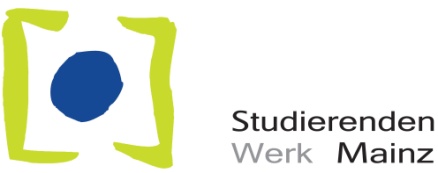 Maximal 3 Monate in der vorlesungsfreien Zeit
(Wintersemester: Februar + März, Sommersemester Juli + August + September)Familienname:	____________________________	Wohnanlage:	_________________________Vorname:	_____________________________	Hausnummer	_________________________Mobilnummer:	_____________________________	Zimmernummer:	_________________________Telefon:	_____________________________	Miete pro Monat:	_€_______________________Emailadresse: 	_____________________________________________________________________________! Wird vom Studierendenwerk Mainz ausgefüllt!Ident. Nr.:____________________Kopie/Scan am:_____________/ an KD / FM./.BH./ Ich bitte um Genehmigung einer Ferienvermietung. 
Ich erkläre mich damit einverstanden, dass das Studierendenwerk Mainz meine Emailadresse und Telefonnummer an mögliche Interessenten weitergibt. Falls das Studierendenwerk Mainz als Vermittler auftritt, wird keine Haftung gegenüber dem Zwischenmieter oder  mir als Hauptmieter übernommen.Ich hafte für alle Schäden, die der Ferienmieter schuldhaft verursacht. Ich haftet ebenfalls dafür, dass der Ferienmieter die Hausordnung einhält. Jede Ferienvermietung oder Gebrauchsüberlassung der Mieträume an Dritte ist ohne die schriftliche Erlaubnis des Studierendenwerkes grundsätzlich untersagt. Die Verpflichtungen, die mir aus einer Ferienvermietung entstehen, welche in den §§ 9, 10 und 11 der Allgem. Mietbedingungen festgehalten sind, habe ich zur Kenntnis genommen.Ich stelle mein Zimmer/meine Wohnung zur Verfügung:von   _____.________.       bis     _____._______.Die Eintragungen der Ferienvermietungen für die vorlesungsfreie Zeit des aktuellen Semesters wird mit einer Verwaltungspauschale von 50,00 Euro belegt. Der Einzug des Ferienmieters darf erst erfolgen, nachdem Sie eine von uns unterschriebene Kopie dieses Formulars erhalten haben.__________________	______________________________	_______________________________Datum	Unterschrift Vermieter	Unterschrift/Stempel SWMFerienmieter vom: ____ . ____ .  2018       bis:  ___ . ____ .  2018Name, Vorname:	_____________________________	Straße:	_____________________________Geburtsdatum:	_____________________________	PLZ Ort:	_____________________________Telefon-Nr.:	_____________________________	Email:	_____________________________